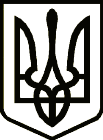 УкраїнаНОВГОРОД – СІВЕРСЬКА МІСЬКА РАДАЧЕРНІГІВСЬКОЇ ОБЛАСТІВиконавчий комітетРІШЕННЯ19 серпня 2022 року 		м. Новгород-Сіверський 				№ 172Про внесення змін до рішення виконавчого комітету міської ради від 14 квітня 2022 року № 55 «Про забезпечення ...»Розглянувши клопотання ... від ... № ..., з метою забезпечення проведення  заходів і завдань територіальної оборони, з урахуванням п. 3 ст. 8 Закону України «Про правовий режим воєнного стану», Закону України "Про затвердження Указу Президента України "Про продовження строку дії воєнного стану в Україні" від 22.05.2022 №2263-IX, статті 91 Бюджетного кодексу України, постанови Кабінету Міністрів України  від 11.03.2022 № 252 «Деякі питання формування та виконання місцевих бюджетів у період воєнного стану», керуючись статтями 36, 52, 59 Закону України «Про місцеве самоврядування в Україні», виконавчий комітет міської ради ВИРІШИВ:1. Внести зміни до рішення виконавчого комітету Новгород-Сіверської міської ради від 14 квітня 2022 року № 55 «Про забезпечення ...», з урахуванням змін, внесених рішенням виконавчого комітету міської ради від 22 червня 2022 року № 113, а саме:1) пункти 1, 2 доповнити ...;2) пункт 1 доповнити абзацом другим такого змісту:«Надати ...»;3) пункт 2 доповнити абзацом другим такого змісту:«Надати ...».2. Контроль за виконанням рішення покласти на ...Міський голова								Л. Ткаченко